Festa finale dell’Oratorio Estivo 2017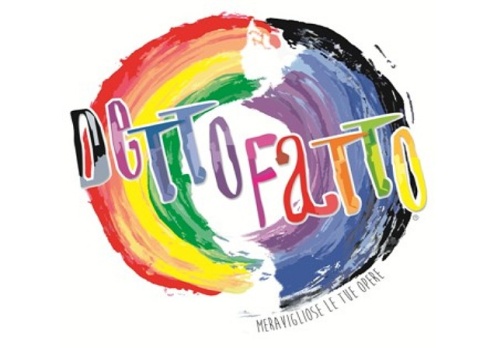 DETTO FATTO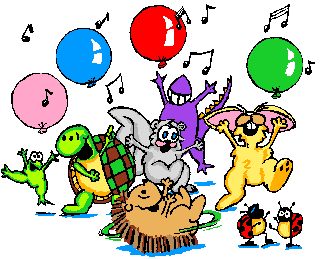 Il suo disegno prende forma,sembra un sogno,se facciamo festa e condividiamo insieme!!!Per questo invitiamo i bambini e i ragazzi con le loro famiglie a festeggiare la fine dell’Oratorio Estivo a partire dalla cena, venerdì 07/07/2017 alle ore 19.45.NB. Chi non venisse a cena lo aspettiamo alle ore 20.45 per la 2^ parte della festa di chiusura dell’Oratorio Feriale 2017. Ci sarà comunque il Ristoro aperto per tutta la serata. La fine della serata è prevista per le 22.45.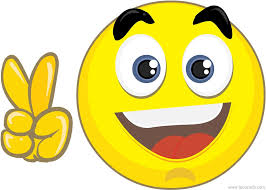 Per partecipare alla cena insieme  bisogna iscriversi in segreteria dell’oratorio entro e non oltre giovedì 06/07/2017 mattina, compilando il tagliando allegato e versando la quota. Menù: 	1.- Panino con salamella o wurstel + patatine + bibita = € 5,50 a persona		2.- Piadina con prosciutto cotto e fontina + patatine + bibita = € 5,50 a persona		3.- Panino con salamella o wurstel + patatine + birra = € 7,50 a persona		4.- Piadina con prosciutto cotto e fontina + patatine + birra = € 7,50 a persona------------------------------------------------------------------------ISCRIZIONE ALLA CENANome e Cognome:___________________________   N° di persone partecipanti: _______Allergie e intolleranze: ______________________________N° menù 1: ____          N° menù 2: ____          N° menù 3: ____	         N° menù 4: ____Totale Euro: ______Firma: _____________________